Ansökan / Anmälan om renovering av bostadsrätt 
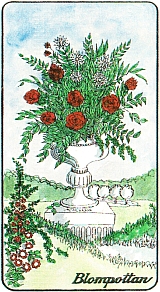 Enligt föreningens stadgar får en bostadsrättsinnehavare i föreningen inte utan föreningens tillstånd, i lägenheten, göra ingrepp i bärande konstruktion, ändring i befintliga ledningar för avlopp, värme, eller vatten eller annan väsentlig förändring i lägenheten. Vissa ändringar kräver endast en anmälan till styrelsen medan vissa ändringar kräver tillstånd av styrelsen innan planerade åtgärder får utföras. En del åtgärder får utföras av bostadsrättsinnehavaren själv om detta arbete kan utföras till en fackmannamässig nivå medan andra endast får utföras av behörig installatör. Dock så åligger allt ansvar för ombyggnaden/ renoveringen, gentemot föreningen, bostadsrättsinnehavaren. Detta innefattar bl.a. att bostadsrättsinnehavaren bekostar upprättandet av konstruktionsritningar om så skulle krävas samt kan uppvisa dokumentation som påvisar att arbetet utförts enligt de planer som presenterats för bostadsrättsföreningen när åtgärderna är utförda.BostadsrättsinnehavareDetaljerad information om anmälan/ansökan: Beskriv här eller i separat bilaga så detaljerat som möjligt vilka rum som påverkas av åtgärden, vilka åtgärder som skall utföras och vem de skall utföras av. I de fall där en behörig installatör krävs skall namn, företag, organisationsnummer samt kontaktuppgifter noteras. 
Medlemmens underskrift
Medlemmen förbinder sig att följa föreningens ”Regelverk vid ombyggnad / renovering av bostadsrätt”._________________________________________________________  Datum:_______________
- - - - - - - - - - - - - - - - - - - - - - - - - - - - - - - - - - - - - - - - - - - - - - - - - - - - - - - - - - - - - - - - - - - - - - - - - - - - - - - - - - - - - - - - - - - - - 
Styrelsens beslut lämnas ca en vecka efter ansökan inkommit:          Ansökan beviljad				                   Ansökan avslås Motivering/Särskilda villkor: ______________________________________________________________ ______________________________________________________________ ______________________________________________________________ 

Underskrift:________________________________________________  Datum:______________ Namn: Lägenhetsnummer, internt och officiellt: Adress: E-post: Mobiltelefon:Tidpunkt för genomförande: